                                                          Прайс РОЗНИЦА от 18.03.24           https://тдкрона.рф/ 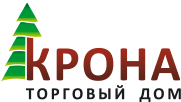 +7 (925) 723-08-54Маргаритаmargarita.krona35@yandex.ruЛестничные ЭлементыНаименование продукцииПрофиль изделияСортЕд. изм.Цена за 1 м3Сорт АВЦена за 1 м3Сорт АВБезнал с НДСМебельный щит18*200-1200*800-6000мм 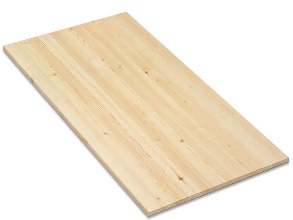 АВМ35750064400Мебельный щит28*200-1200*800-6000мм АВМ35750064400Мебельный щит40*200-1200*800-6000мм АВМ35390060400Брус80-100*80-100*2000-6000мм 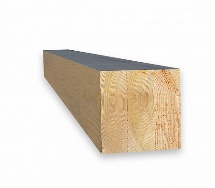 АВМ35980067000Брус120-140*120-140*2000-6000ммАВМ35980067000Наименование продукцииПрофиль изделияСортЕд. изм.Цена за 1 м3Сорт АВЦена за 1 м3Сорт АВБезнал с НДСПлощадка40*200-1200*800-6000мм 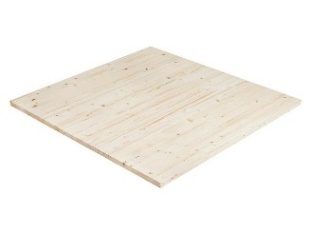 АВМ35390060400Ступени40*200-1200*800-6000мм 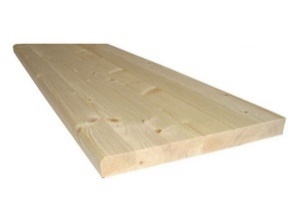 АВМ35390060400Тетива50*200-1200*800-6000мм 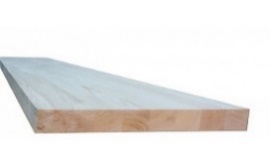 АВМ35390060400Тетива60*200-1200*800-6000мм 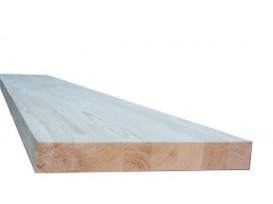 АВМ35390060400